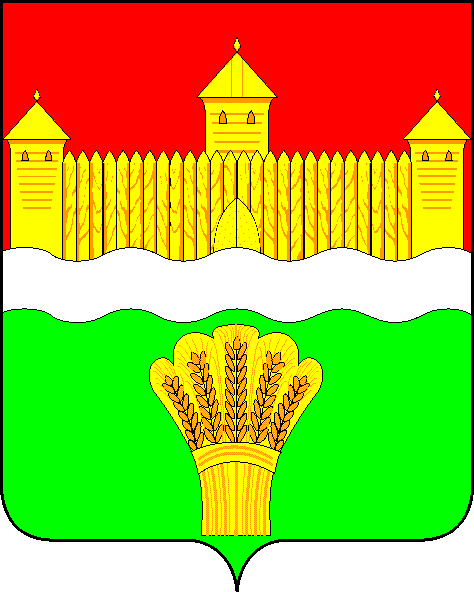 КЕМЕРОВСКАЯ ОБЛАСТЬ - КУЗБАСССОВЕТ НАРОДНЫХ ДЕПУТАТОВКЕМЕРОВСКОГО МУНИЦИПАЛЬНОГО ОКРУГАПЕРВОГО СОЗЫВАСЕССИЯ № 22Решениеот «29» апреля 2021 г. № 366г. КемеровоО состоянии рынка труда в Кемеровском муниципальном округеЗаслушав начальника отдела по труду управления экономического развития и перспективного планирования администрации Кемеровского муниципального округа о состоянии рынка труда в Кемеровском муниципальном округе, руководствуясь ст. 27 Устава Кемеровского муниципального округа, Совет народных депутатов Кемеровского муниципального округаРЕШИЛ:1. Информацию начальника отдела по труду управления экономического развития и перспективного планирования администрации Кемеровского муниципального округа о состоянии рынка труда в Кемеровском муниципальном округе принять к сведению.2. Направить информацию начальника отдела по труду управления экономического развития и перспективного планирования администрации Кемеровского муниципального округа о состоянии рынка труда в Кемеровском муниципальном округе М.В. Коляденко, главе Кемеровского муниципального округа.3. Опубликовать настоящее решение в газете «Заря» и разместить решение на официальном сайте Совета народных депутатов Кемеровского муниципального округа в сети «Интернет».4. Настоящее решение вступает в силу со дня его принятия.5. Контроль за исполнением решения возложить на Бушмину З.П. – председателя комитета по социальным вопросам. Председатель Совета народных депутатов Кемеровского муниципального округа                                           В.В. Харланович 